20.05.2020                                                      Temat dnia: Moi RodziceKochane dzieci drodzy rodziceNa dzisiejszych zajęciach zapoznacie się z wierszem pt. „Mama ma zmartwienie”.
Udoskonalicie umiejętność wypowiadania się na temat własnej rodziny metodą niedokończonych zdań. Wykonacie prace plastyczną z użyciem zdjęć rodziców,
oraz będziecie autorami własnego wiersza.Miłej zabawy! I. Mama ma zmartwienie – praca z wierszem Danuty Wawiłow, uwrażliwienie 
     na emocje innych rozmowy na temat emocji osób dorosłych.
Mama ma zmartwienieDanuta WawiłowMama usiadła przy oknie.Mama ma oczy mokre.Mama milczy i patrzy w ziemię.Pewnie ma jakieś zmartwienie…Zrobiłam dla Niej teatrzyk,a Ona wcale nie patrzy…Przyniosłam w złotku orzecha,a Ona się nie uśmiecha…Usiądę sobie przy Mamie.Obejmę Mamę rękamii tak jej powiem na uszko:„Mamusiu, moje Jabłuszko!Mamusiu, moje Słoneczko!”.Mama uśmiechnie się do mniei powie: „Moja córeczko!”.Po przeczytaniu wiersza   Rodzic zadaje dziecku pytania: Kto wystąpił w wierszu?
W jakim nastroju była mama dziewczynki? Co próbowała zrobić dziewczynka? Jak pomogła mamie?. Rodzic rozmawia z dzieckiemna temat rodziców. Pyta: Czy bywają smutni? Dlaczego? W jaki sposób można im wtedy pomóc?. II. „Moi rodzice to superbohaterowie, ponieważ…” – technika niedokończonych zdań, doskonalenie umiejętności wypowiadania się na temat własnej rodziny, kształtowanie wrażliwości. 
Rodzic pyta dziecko:
Czy rodzice zawsze zachowują się jak superbohaterowie?
 Czy popełniają błędy?  Jakie?  Czy rodzice mają prawo do błędów?.III. Blok zajęć o emocjach – miłość. „Kocham mamę i tatę” – rozmowa.
Rodzic rozmawia z dzieckiem o miłości,którą darzy rodziców. 
Pyta: Jakie to jest uczucie? Za co kochasz rodziców? 
Czy rodzice odwzajemniają twoją miłość?.IV.„Kocham mamę tak bardzo jak…” – ćwiczenie logicznego myślenia. 
Rodzic prosi dziecko, by dokończyło zdanie:
Kocham mamę tak bardzo jak… (np. niedźwiedź miód, lato słońce). Dziecko musi wymyśleć logiczne zakończenie zdania (uchwycić w nim związek logiczny dwóch rzeczowników). V. „Rodzic – superbohater” – praca plastyczna z użyciem zdjęć rodziców, doskonalenie sprawności manualnej. 
Dziecko dostaje szablony superbohaterów  do pokolorowania. Szablony nie mają głów.Zadaniem dzieci jest pokolorować szablon oraz umieścić w pustym miejscu zdjęcie głowy rodzica.Proszę o przygotowanie:  szablony z superbohaterami, kredki, zdjęcia przedstawiające rodziców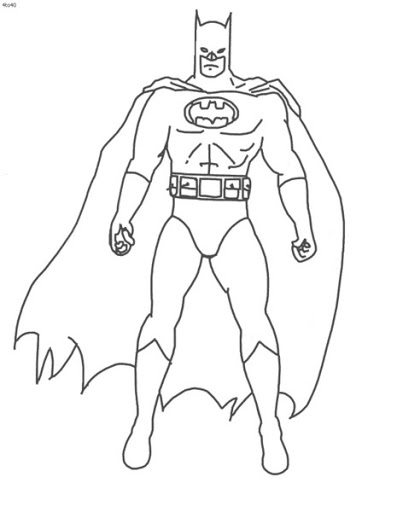 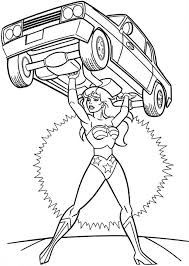 VI. „Wiersz o miłości do rodziców” – tworzenie wiersza. Rodzic siada
 z dzieckiem  na dywanie.
Odczytuje kilka krótkich wierszyków o miłości do rodziców. Następnie zaprasza dziecko do wspólnego napisania wiersza. 
Zapisuje propozycje dziecka na tablicy sucho ścieralnej lub kartce papieru. Wspólnie dokonują korekt tekstu.Rodzic zwraca uwagę dziecka na rytm i rymy w powstającym wierszu.
Po zakończeniu pisania odczytuje wiersz i przepisuje go na komputerze, a następie drukuje na kolorowej kartce w formacie A5 dla dziecka. Dziecko przykleja wydrukowany wiersz na środku białej kartki A4 z bloku technicznego.Wokół wiersza powstaje biała ramka, którą dziecko ozdabia flamastrami wg. własnego projektu.• tablica suchościeralna, komputer, drukarka, kartki, flamastryPropozycje wierszyków o miłości dzieci do rodziców.Mamusia.						
Małe moje ręce,
Malutka gębusia,
Nikt mnie tak nie kocha
Jak moja mamusiaMamo, tak bardzo Cię kocham
i dziękuję Ci za Twój uśmiech,
który ogrzewa mnie w różnych chwilach życia,
a najbardziej dziękuję Ci za to, że jesteś.Mamo, Ty zawsze mnie kochasz,
Cieszysz się ze mną i szlochasz...
Przebaczasz największe winy,
Dziękuje-syn Twój jedyny.Tato.
Nie jesteś sam.
Bo ja Ciebie mam!Ma ciebie także mama
i moja siostrzyczka.
Wszyscy ciebie kochamy:
I nikomu nie oddamy.Rozchmurz się tato,
jak słońce na niebie,
Nie Jesteś sam
Masz nas,
a my mamy – Ciebie.Tato ! Kochamy Cię za to,
że jesteś z nami.
Z tobą wyruszamy
w podróże wielkie, małeOpowiadamy sobie nawzajem
trochę prawdy i trochę bajek.
Mocujemy się i ścigamy,
Kto pierwszy na przeciw mamy
I za to Cię jeszcze kochamy,
że już wiemy, jacy będziemy do Ciebie
podobni, kiedy zupełnie dorośniemy.VII. Książka  Plac zabaw cz.4 Praca z KP4.22 – portret i opis mamy, doskonalenie umiejętności opisu, zdolności grafomotorycznych i logicznego myślenia, odwzorowywanie.Propozycje dla dzieci chętnych:„Moi rodzice za dwadzieścia lat” – zabawa plastyczna, rysowanie obrazu rodziny w przyszłości.
• kartki, kredki 